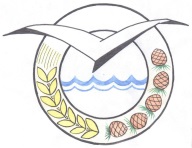 РЕСПУБЛИКА БУРЯТИЯПРИБАЙКАЛЬСКАЯ РАЙОННАЯ АДМИНИСТРАЦИЯПОСТАНОВЛЕНИЕот  20  мая  2020 года № 514Об условиях приватизации муниципального имущества муниципального образования «Прибайкальский район»     В соответствии с Федеральным законом от 21.12.2001 №178-ФЗ «О приватизации государственного и муниципального имущества», Постановлением Правительства Российской Федерации от 27.08.2012 № 860 «Об организации и проведении продажи государственного и муниципального имущества в электронной форме», Решением Прибайкальского районного Совета депутатов от 12.12.2018 №17 «Об утверждении положения  о приватизации (продаже) муниципального имущества, находящегося в собственности муниципального образования «Прибайкальский район», решением Прибайкальского районного Совета депутатов от 20.02.2020 №106 «Об утверждении прогнозного плана приватизации муниципального имущества муниципального образования «Прибайкальский район» на 2020год», постановляю:1.	Муниципальному казенному учреждению «Комитет по управлению имуществом Прибайкальского района» (Тутаев В.М.) обеспечить организацию приватизации имущества, находящегося в собственности муниципального образования «Прибайкальский район», путем продажи посредством публичного предложения цены, открытой по составу участников и форме подачи предложений о цене  в электронной форме:Лот 1 - помещение с земельным участком: - нежилое помещение с номерами на поэтажном плане №1-3 кадастровый номер 03:16:000000:9788 общей площадью 370,6 кв.м,  1-этажное, расположенное по адресу: Республика Бурятия, Прибайкальский район, с. Турунтаево, ул. Профсоюзная, дом №2А.Назначение: нежилое помещение.-  земельный участок, кадастровый номер 03:16:340144:97 общей площадью 1166кв.м., расположенный по адресу: Республика Бурятия, Прибайкальский район, с. Турунтаево, ул. Профсоюзная, уч. №2Е. Категория земель: земли населенных пунктов. Вид разрешенного использования: объект гаражного назначения.  - Начальная цена помещения с земельным участком составляет 501 932(пятьсот одна тысяча девятьсот тридцать два) руб. 00 копеек с учетом НДС, в том числе помещение –440 015(четыреста сорок тысяч пятнадцать) руб. 00 копеек, с учетом НДС 20% - 73 336 (семьдесят три тысячи триста тридцать шесть) руб. 00 копеек, земельный участок – 61 920 (шестьдесят одна тысяча девятьсот двадцать) руб. 00 копеек. На основании отчета о рыночной стоимости имущества, определенной в соответствии  с Федеральным законом от 29.07.1998 №135-ФЗ «Об оценочной деятельности в Российской Федерации».- Цена отсечения составляет 50% начальной цены - 250 966 (двести пятьдесят тысяч девятьсот шестьдесят шесть) руб.00 коп.- Шаг понижения составляет не более 10% начальной цены - 50 000(пятьдесят тысяч) руб.00коп. - Шаг аукциона не более 50% шага понижения – 25 000 (двадцать пять тысяч) руб.00 коп.- Размер задатка составляет 20% от начальной цены – 100386 (сто тысяч триста восемьдесят шесть)  рублей 40 коп.- Обременение имущества: не обременено правами третьих лиц.Лот 1  выставлялся на торги:-аукцион в электронной форме, дата опубликования извещения 01.11.2019г. на  Универсальной торговой платформа ЗАО «Сбербанк-АСТ» utp.sberbank-ast.ru (номер извещения SBR012-1910290068), на официальном сайте РФ torgi.gov.ru(номер извещения №311019/29244397/03). Торги не состоялись по причине отсутствия заявок.-аукцион в электронной форме, дата опубликования извещения 26.12.2019г. на  Универсальной торговой платформа ЗАО «Сбербанк-АСТ» utp.sberbank-ast.ru (номер извещения SBR012-1912260116), на официальном сайте РФ torgi.gov.ru(номер извещения № 261219/29244397/01). Торги не состоялись по причине отсутствия заявок.- аукцион в электронной форме, дата опубликования извещения 13.03.2020 г. на  Универсальной торговой платформа ЗАО «Сбербанк-АСТ» utp.sberbank-ast.ru (номер извещения SBR012-2003100008), на официальном сайте РФ torgi.gov.ru(номер извещения № 120320/29244397/01). Торги не состоялись по причине отсутствия заявок.2.	Информационное сообщение  о проведении продажи посредством публичного предложения цены открытой по составу участников и форме подачи предложений о цене в электронной форме опубликовать в газете «Прибайкалец» и разместить на официальном сайте муниципального образования «Прибайкальский район», на официальном сайте Российской Федерации, на электронной торговой площадке.3.	Настоящее постановление вступает в силу со дня его подписания.   Глава                                                                                          С.А. СеменовИсп. Арефьева  Г.И. 51-4-25Лист согласованияк проекту постановленияОб условиях приватизации муниципального имущества муниципального образования «Прибайкальский район»Проект подготовлен: МКУ «Комитет по управлению имуществом Прибайкальского района»Главный специалист Арефьева Г.И.(структурное подразделение, ФИО должностного лица, подпись)Глава__________________С.А.СеменовПримечание: В случае несогласия личное мнение излагается на отдельном листе_____________________________________________________________________________________________№п/пДолжностьФ.И.О.ДатаДатаСогласованиеПодпись№п/пДолжностьФ.И.О.получениявозвратаСогласованиеПодпись1Председатель КУИПТутаев В.М.2Ведущий специалистСычева Т.Н.3Управ.деламиБатурин А.Н.